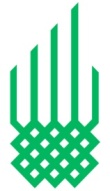 ПРИГЛАШЕНИЕ НА УЧАСТИЕ В ТЕНДЕРЕ(поставка рефрижератора)            Программа Поддержки Развития Обществ Горных Регионов (ППРОГР) - проект Фонда Ага Хана Таджикистан, при финансовой поддержке GIZ , в рамках проекта «Развития экономика в выбранных горных регионах» в  районах  (Рушан, Шугнан, Рошткала, Ишкашим и город Хорог ) ГБАО  , приглашает всех заинтересованных, правомочных лиц  подать заявки в запечатанных конвертах на поставку автомобиль-рефрижератора марки  Хендай Портер 2, с нижеследующими  спецификациями  указанные  в таблице: Все заинтересованные стороны могут отправить свои предложения в запечатанном конверте с указанием «Поставку  автомобиль – рефрежератор  марки Хендай Портер 2 »,  в офисах ППРОГР по адресу:  г. Душанбе, пр. Рудаки 137, Тоджикматлубот, 4-й этаж или в офис организации  в г. Душанбе  – , телефон: 93;  е-mail: в г. Хорог – Нусратулло Миралибеков:  телефон 938858989 : e-mail: nusratullo.miralibekov@akdn.org Контактное лицо по разъяснению спецификации товаров:Масрур Гарибмамадов, телефон: 93 93 503 60 53 : e-mail masrur.gharibmamadov@akdn.orgСледующие документы и  информации обязательны для представления в процессе подачи тендерных документов:Сопроводительное письмо с объязательным указанием в ней следующей информации:а) Общая стоимость предложения (в сомони); б) Срок поставки; в) Гарантийный срок на технику (не менее 1 года);  г) Срок действия предложенных цен;    д) Место доставки техники.Коммерческое предложение с объязательным  указанием в ней:а) Наименование и детальная спецификация автомобильной техники; б) Цена автомашина с учетом ее доставки до место назначения; в) Информация об учете НДС в стоимости товара (если поставшик является плательщиком  НДС); г) Cтрана и фирма производитель техники; д) Условия, форма и порядок оплаты.Юридические документы, удостоверяющий статус потенциального поставщика (Копии патента, свидетельства, ИНН, выписка из реестра, банковские реквизиты и  т.д.).Справка с налоговой инспекции о неимении задолженности. Рекомендации от организаций, с которыми имели аналогичный договор по паставкам оборудования.Адрес, контактный телефон и электронный адрес компании, подавшей заявку на участие.Внимание! Некорректное заполнение, отсутствие или недостоверности требуемых документов и информации влияет на процесс оценки и выбора поставщика или может привести к исключению участника из процесса дальнейшего рассмотрения.Крайний срок подачи заявок до 17:00 часов  июля  2021 года. Коммерческие предложения и прочие затребованные документы в запечатанных конвертах направить в офис организации по следующим адресам: г. Хорог, ул. Ш Шохтемур 82 или г.Душанбе, пр. Рудаки 137, здание «Таджикматлубот», 4-й этаж.Контактные лица по приёму тендерных документов:в г.Хороге: Нусратулло Миралибеков, телефон 93 885 89 89 в г. Душанбе: телефон: +992Внимание! Участники торгов приглашаются для присутствия в открытие тендерных предложений в 10:00 часов июля 2021 года, в офисах ППРОГР по вышеуказанным адресам в г.Хороге или г.Душанбе. Потенциальные поставщики также имеют возможность участвовать в данном процессе в режиме онлайн, посредством SkypeОрганизация-Заказчик оставляет за собой право принимать любое конкурсное предложение, а также отказаться от всех предложений в любое время до заключения договора, не несет при этом никакой ответственности перед Участниками Торгов, которым такое действие могло нанести ущерб, а также каких-либо обязательств по их информированию относительно причин таких действий.№ п/пНаименование товаров/оборудованияСпецификацияЕдиницаизмеренияКоли-чествоМесто доставки1Автомобиль -рефрижератор Автомобиль Рефрижератор Хендай Портер 2  объем фургона м.кв 9,2 грузоподъемность кг 1200  поддерживаемя температура внутри фургона град. -40/+40  силовая усановка тип дизель 4-цилиндр  рабочий объем л 2,5 мощность: л.с 126 КПП тип механика, 5 ступенчатая средний расход топлива л/100 км 11    В отличном рабочем состоянии  год выпуска (2010-2016)Шт 2 район Рушан и район Рошткала